Veterans For Peace Chapter 74 – The Michael Gramlich – Steve Saelzler -    Metro Detroit Chapter  Wayne, Oakland, Macomb, Monroe Counties
www.vfp74.org – Chapter Contact: Jim Rime – 281-414-1386 (cell/text) – jimrine22@gmail.com - Also, visit us on Facebook, and “like” us at www.facebook.com/VFP74 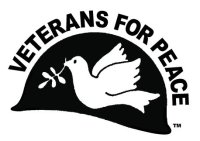 Mid-January 2022 VFP Chapter 74 News UpdateReceiving this Update by email but not yet a Veterans For Peace member? Please consider joining! Non-veterans can join as an Associate Member. The more VFP members there are, the more we can do. For membership information visit https://www.veteransforpeace.org/donate/join-renew 1. Memorial Services For VFP Chapter 74 Chair Steve Saelzler PostponedDue to record pandemic levels that are still growing, memorial services for Steve Saelzler on January 16th (at the Downriver Alano Club) and January 30th (at the Swords Into Plowshares Peace Center and Gallery) have been postponed. 2. Martin Luther King Day EventsDue to a growing number of COVID cases in Michigan, most “live” events and marches have turned into online teleconferences, most using the Zoom online service. These include…Annual Detroit MLK Rally & March (19th annual) – 11am to 12:30pm – online at https://mlkdetroit.org or https://www.facebook.com/MLKDayDetroit MLK Day Annual Celebration Presented By The Charles H. Wright Museum of African American History – 9am to 5pm – online at https://www.thewright.org/events/mlk-day-annual-celebration-presented-citizens The Detroit News has a good listing of events at https://www.detroitnews.com/story/entertainment/2022/01/12/committed-serve-mlk-day-events-planned-throughout-metro-detroit/9169746002/ The Washtenaw County Chapter of Veterans For Peace will present an online program titled “MLK, Militarism, and the Future” at 2pm, Sunday, January 16 (Online pre-registration required at – https://tinyurl.com/2022-EMU-MLK-VFP that when completed will provide the Zoom access code) and again on January 17th at 2pm (Zoom event login is https://umich.zoom.us/w/95527892873). On the evening of January 17th, Robert Jones & (Honorary VFP Member) Matt Watroba will give free, live (online) concert... A Celebration Of The Life And Musical Legacy Of Dr. Martin Luther King, Jr. A perfect way to wind up Martin Luther King Day! Again the concert is online and FREE but please consider making a contribution to benefit The Ark. To view the concert, go to https://www.facebook.com/TheArkAnnArbor/live_videos/ at 7:30pm on January 17th or visit https://theark.org/ark-family-room-series/. Robert Jones and Matt Watroba in the past appeared on WDET in Detroit and Matt currently is heard on WKAR in East Lansing (online live streams (https://www.wkar.org/show/folk-with-matt-watroba) Sundays at 6pm EST and repeats on Saturdays at 6pm. Matt can also be heard on Folk Music Notebook Tuesdays from 7pm to 9pm EST online at https://folkmusicnotebook.com.​3. Donations To The Wayne State University Center for Peace & Conflict Studies To Honor Steve SaelzlerIf you would like to make a donation in honor of Steve Saelzler, please consider supporting the Wayne State University Center for Peace and Conflict Studies. The goal of the Center is to develop and implement projects, programs, curricula, research, and publications in areas of scholarship related to international and domestic peace, war, social justice, arms control, globalization, multicultural awareness, and constructive conflict resolution. Steve made a number of visits to peace and conflict resolution classes, talking about his experiences in the military, why he joined Veterans For Peace and urging students to apply for Peace Studies Scholarships offered by Michigan VFP Chapter 93 (https://www.vfp93.org/peace-scholarship). Donations can be sent to Wayne State University, PO Box 674602, Detroit, MI 48267-4602. Also, please make the check out to Wayne State Center for Peace and Conflict Studies and put in the memo "deposit into index 225476." Thank you!Also condolences for the passing of Steve Saelzler on can be sent to… Charmaine Guerriero & Family, 7121 S Huron River Drive, Rockwood, MI 48179 and the Saelzler Family, 28355 Relda Drive. Brownstown, MI 48183.